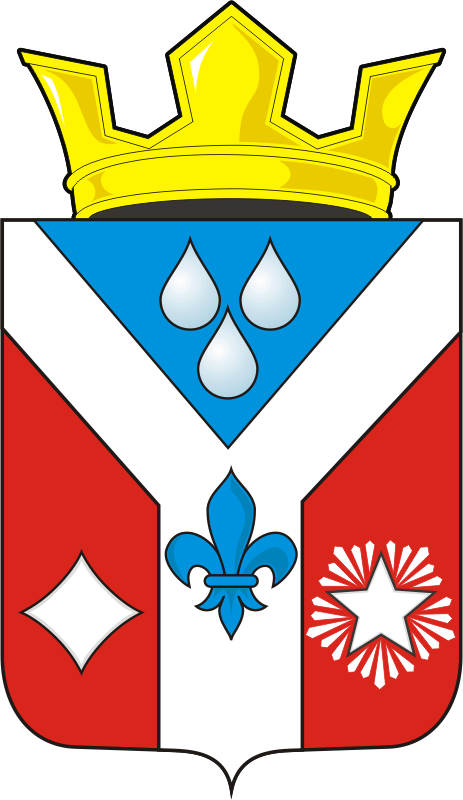 АДМИНИСТРАЦИЯ ГАВРИЛОВСКОГО СЕЛЬСОВЕТА САРАКТАШСКОГО РАЙОНА ОРЕНБУРГСКОЙ ОБЛАСТИП О С Т А Н О В Л Е Н И Е_________________________________________________________________________________________________________   27.10.2022                            с. Гавриловка                                      № 42-пОб утверждении отчета об исполнениибюджета Гавриловского сельсовета Саракташского района Оренбургской области за 3 квартал 2022 годаВ соответствии с пунктом 5 статьи 264.2 Бюджетного кодекса Российской Федерации и Положения о бюджетном процессе в муниципальном образовании Гавриловский сельсовет Саракташского района Оренбургской области, утвержденного решением Совета депутатов муниципального образования Гавриловский сельсовет Саракташского района Оренбургской области от 27.06.2019 № 146 (в редакции решения Совета депутатов муниципального образования Гавриловский сельсовет Саракташского района Оренбургской области от 24.12.2019 № 168)1. Утвердить отчет об исполнении районного бюджета за 3 квартал 2022 года по доходам в сумме 4 897 090,47 рублей, по расходам в сумме 4 579 051,39рублей, с превышением доходов  над расходами  в сумме 318039,08 рублей с показателями:по доходам бюджета Гавриловского сельсовета по кодам классификации доходов бюджетов согласно приложению № 1;        по расходам бюджета Гавриловского сельсовета по разделам, подразделам классификации расходов бюджетов согласно приложению № 2;по источникам финансирования дефицита бюджета по группам, подгруппам классификации источников финансирования дефицита бюджета и группам классификации операций сектора государственного управления согласно приложению № 3.2. Бухгалтеру ЦОД Саракташского района (Нигматуллиной Е.А.) направить отчет об исполнении бюджета Гавриловского сельсовета за 3 квартал  2022 года в Совет депутатов муниципального образования Гавриловский сельсовет Саракташского района Оренбургской области и в контрольно-счетный орган «Счетная палата».3. Постановление вступает в силу со дня его подписания.4. Контроль за исполнением данного постановления оставляю за собой.           Глава Гавриловского сельсовета                                   Е.И. Варламова